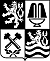 KARLOVARSKÝ KRAJKARLOVARSKÝ KRAJKARLOVARSKÝ KRAJKARLOVARSKÝ KRAJKARLOVARSKÝ KRAJKARLOVARSKÝ KRAJKARLOVARSKÝ KRAJKARLOVARSKÝ KRAJKARLOVARSKÝ KRAJKARLOVARSKÝ KRAJKARLOVARSKÝ KRAJKARLOVARSKÝ KRAJKARLOVARSKÝ KRAJKARLOVARSKÝ KRAJKARLOVARSKÝ KRAJKARLOVARSKÝ KRAJKARLOVARSKÝ KRAJKARLOVARSKÝ KRAJKARLOVARSKÝ KRAJKARLOVARSKÝ KRAJKARLOVARSKÝ KRAJKARLOVARSKÝ KRAJKARLOVARSKÝ KRAJKARLOVARSKÝ KRAJKARLOVARSKÝ KRAJKRAJSKÝ ÚŘAD -KRAJSKÝ ÚŘAD -KRAJSKÝ ÚŘAD -KRAJSKÝ ÚŘAD -KRAJSKÝ ÚŘAD -KRAJSKÝ ÚŘAD -Odbor kultury, památkové péče, lázeňství a cestovního ruchuOdbor kultury, památkové péče, lázeňství a cestovního ruchuOdbor kultury, památkové péče, lázeňství a cestovního ruchuOdbor kultury, památkové péče, lázeňství a cestovního ruchuOdbor kultury, památkové péče, lázeňství a cestovního ruchuOdbor kultury, památkové péče, lázeňství a cestovního ruchuOdbor kultury, památkové péče, lázeňství a cestovního ruchuOdbor kultury, památkové péče, lázeňství a cestovního ruchuOdbor kultury, památkové péče, lázeňství a cestovního ruchuOdbor kultury, památkové péče, lázeňství a cestovního ruchuOdbor kultury, památkové péče, lázeňství a cestovního ruchuOdbor kultury, památkové péče, lázeňství a cestovního ruchuOdbor kultury, památkové péče, lázeňství a cestovního ruchuOdbor kultury, památkové péče, lázeňství a cestovního ruchuOdbor kultury, památkové péče, lázeňství a cestovního ruchuOdbor kultury, památkové péče, lázeňství a cestovního ruchuOdbor kultury, památkové péče, lázeňství a cestovního ruchuOdbor kultury, památkové péče, lázeňství a cestovního ruchuOdbor kultury, památkové péče, lázeňství a cestovního ruchuAutodoprava Daniel Sládek s.r.o.Autodoprava Daniel Sládek s.r.o.Autodoprava Daniel Sládek s.r.o.Autodoprava Daniel Sládek s.r.o.Autodoprava Daniel Sládek s.r.o.Autodoprava Daniel Sládek s.r.o.Autodoprava Daniel Sládek s.r.o.Autodoprava Daniel Sládek s.r.o.Autodoprava Daniel Sládek s.r.o.Autodoprava Daniel Sládek s.r.o.Autodoprava Daniel Sládek s.r.o.M. Rovenské 965/20M. Rovenské 965/20M. Rovenské 965/20M. Rovenské 965/20M. Rovenské 965/20M. Rovenské 965/20M. Rovenské 965/20M. Rovenské 965/20M. Rovenské 965/20M. Rovenské 965/20M. Rovenské 965/20360173601736017Karlovy VaryKarlovy VaryKarlovy VaryKarlovy VaryKarlovy VaryKarlovy VaryKarlovy VaryKarlovy VaryIČ:IČ:07368780073687800736878007368780DIČ:DIČ:CZ07368780CZ07368780CZ07368780Váš dopis značka / ze dneVáš dopis značka / ze dneVáš dopis značka / ze dneVáš dopis značka / ze dneVáš dopis značka / ze dneNaše značkaNaše značkaNaše značkaNaše značkaNaše značkaNaše značkaNaše značkaNaše značkaNaše značkaNaše značkaVyřizuje / linkaVyřizuje / linkaVyřizuje / linkaVyřizuje / linkaVyřizuje / linkaVyřizuje / linkaVyřizuje / linkaVyřizuje / linkaKarlovy VaryKarlovy VaryKarlovy VaryKarlovy VaryXXX-XXX-XXX XXX-XXX-XXX XXX-XXX-XXX XXX-XXX-XXX XXX-XXX-XXX StránskáStránskáStránskáStránskáStránskáStránskáStránskáStránská/219621962196219620. 02. 202320. 02. 202320. 02. 202320. 02. 2023Objednávka č.Objednávka č.Objednávka č.0034400344-00086/23/KR00086/23/KR00086/23/KR00086/23/KRcelková maximální cenacelková maximální cenacelková maximální cenacelková maximální cenacelková maximální cenacelková maximální cenacelková maximální cenacelková maximální cenacelková maximální cenacelková maximální cenacelková maximální cena92 384,0092 384,0092 384,0092 384,0092 384,0092 384,00Objednáváme u VásObjednáváme u VásObjednáváme u VásObjednáváme u VásObjednáváme u VásObjednáváme u VásObjednáváme u VásObjednáváme u VásObjednáváme u VásObjednáváme u VásObjednáváme u VásObjednáváme u VásObjednáváme u VásObjednáváme u VásObjednáváme u VásObjednáváme u VásObjednáváme u VásObjednáváme u VásObjednáváme u VásObjednáváme u VásObjednáváme u VásObjednáváme u VásObjednáváme u VásObjednáváme u VásObjednáváme u VásObjednáváme u VásObjednáváme u Vásv rámci programu Mládež a kultura zajištění autobusové dopravy na programy uvedené v příloze č. 1 na 02. - 29. 03. 2023 na oblast Karlovarska – 2. polovina.Celková dohodnutá cena činí 92.384 Kč vč. DPH.
Pokud to bude možné, prosíme, aby měl autobus bezpečnostní prvky.

Plnění bude uskutečněno na základě vystavené objednávky a v souladu s podmínkami uvedenými ve výzvě k podání nabídky. 
Objednávka bude dodavateli zaslána elektronicky na dohodnutou mailovou adresu.
Dodavatel má povinnost potvrdit objednávku do 2 pracovních dní po jejím doručení.
Splatnost faktury činí minimálně 21 dní od jejího doručení objednateli. Vystavení je nejpozději do 15. dne měsíce následujícím po dni uskutečnění zdanitelného plnění. 
Smluvní pokuta je stanovena ve výši 3.000,- Kč v případě nezajištění jakéhokoliv dílčího plnění dodavatelem (za každé takovéto pochybení zvlášť). Za dílčí plnění je považována každá cesta mezi školou a místem konání akce (v jakémkoliv směru).
Smluvní pokuta ve výši 500,- Kč se stanovuje za každou započatou čtvrthodinu prodlení s přistavením autobusu. 
Smluvní pokuta 0,05 % z dlužné částky je stanovena za každý den prodlení zadavatele s úhradou faktury.
Smluvní pokuta je splatná do 30 kalendářních dnů od data, kdy byla povinné straně doručena písemná výzva k jejímu zaplacení oprávněnou stranou, a to na účet oprávněné strany, uvedený v písemné výzvě.

Obě strany jsou oprávněny odstoupit od objednávky nebo jakéhokoliv dílčího plnění v případě, že by v souvislosti s opatřeními k ochraně obyvatelstva a prevence nebezpečí vzniku a rozšíření onemocnění COVID-19 způsobené novým koronavirem SAR-CoV-2 došlo k takovému omezení, že akci nebude možno řádně uskutečnit.Upřednostňujeme elektronické faktury ve formátu ISDOC zaslané na epodatelna@kr-karlovarsky.cz, případně do datové schránky siqbxt2.v rámci programu Mládež a kultura zajištění autobusové dopravy na programy uvedené v příloze č. 1 na 02. - 29. 03. 2023 na oblast Karlovarska – 2. polovina.Celková dohodnutá cena činí 92.384 Kč vč. DPH.
Pokud to bude možné, prosíme, aby měl autobus bezpečnostní prvky.

Plnění bude uskutečněno na základě vystavené objednávky a v souladu s podmínkami uvedenými ve výzvě k podání nabídky. 
Objednávka bude dodavateli zaslána elektronicky na dohodnutou mailovou adresu.
Dodavatel má povinnost potvrdit objednávku do 2 pracovních dní po jejím doručení.
Splatnost faktury činí minimálně 21 dní od jejího doručení objednateli. Vystavení je nejpozději do 15. dne měsíce následujícím po dni uskutečnění zdanitelného plnění. 
Smluvní pokuta je stanovena ve výši 3.000,- Kč v případě nezajištění jakéhokoliv dílčího plnění dodavatelem (za každé takovéto pochybení zvlášť). Za dílčí plnění je považována každá cesta mezi školou a místem konání akce (v jakémkoliv směru).
Smluvní pokuta ve výši 500,- Kč se stanovuje za každou započatou čtvrthodinu prodlení s přistavením autobusu. 
Smluvní pokuta 0,05 % z dlužné částky je stanovena za každý den prodlení zadavatele s úhradou faktury.
Smluvní pokuta je splatná do 30 kalendářních dnů od data, kdy byla povinné straně doručena písemná výzva k jejímu zaplacení oprávněnou stranou, a to na účet oprávněné strany, uvedený v písemné výzvě.

Obě strany jsou oprávněny odstoupit od objednávky nebo jakéhokoliv dílčího plnění v případě, že by v souvislosti s opatřeními k ochraně obyvatelstva a prevence nebezpečí vzniku a rozšíření onemocnění COVID-19 způsobené novým koronavirem SAR-CoV-2 došlo k takovému omezení, že akci nebude možno řádně uskutečnit.Upřednostňujeme elektronické faktury ve formátu ISDOC zaslané na epodatelna@kr-karlovarsky.cz, případně do datové schránky siqbxt2.v rámci programu Mládež a kultura zajištění autobusové dopravy na programy uvedené v příloze č. 1 na 02. - 29. 03. 2023 na oblast Karlovarska – 2. polovina.Celková dohodnutá cena činí 92.384 Kč vč. DPH.
Pokud to bude možné, prosíme, aby měl autobus bezpečnostní prvky.

Plnění bude uskutečněno na základě vystavené objednávky a v souladu s podmínkami uvedenými ve výzvě k podání nabídky. 
Objednávka bude dodavateli zaslána elektronicky na dohodnutou mailovou adresu.
Dodavatel má povinnost potvrdit objednávku do 2 pracovních dní po jejím doručení.
Splatnost faktury činí minimálně 21 dní od jejího doručení objednateli. Vystavení je nejpozději do 15. dne měsíce následujícím po dni uskutečnění zdanitelného plnění. 
Smluvní pokuta je stanovena ve výši 3.000,- Kč v případě nezajištění jakéhokoliv dílčího plnění dodavatelem (za každé takovéto pochybení zvlášť). Za dílčí plnění je považována každá cesta mezi školou a místem konání akce (v jakémkoliv směru).
Smluvní pokuta ve výši 500,- Kč se stanovuje za každou započatou čtvrthodinu prodlení s přistavením autobusu. 
Smluvní pokuta 0,05 % z dlužné částky je stanovena za každý den prodlení zadavatele s úhradou faktury.
Smluvní pokuta je splatná do 30 kalendářních dnů od data, kdy byla povinné straně doručena písemná výzva k jejímu zaplacení oprávněnou stranou, a to na účet oprávněné strany, uvedený v písemné výzvě.

Obě strany jsou oprávněny odstoupit od objednávky nebo jakéhokoliv dílčího plnění v případě, že by v souvislosti s opatřeními k ochraně obyvatelstva a prevence nebezpečí vzniku a rozšíření onemocnění COVID-19 způsobené novým koronavirem SAR-CoV-2 došlo k takovému omezení, že akci nebude možno řádně uskutečnit.Upřednostňujeme elektronické faktury ve formátu ISDOC zaslané na epodatelna@kr-karlovarsky.cz, případně do datové schránky siqbxt2.v rámci programu Mládež a kultura zajištění autobusové dopravy na programy uvedené v příloze č. 1 na 02. - 29. 03. 2023 na oblast Karlovarska – 2. polovina.Celková dohodnutá cena činí 92.384 Kč vč. DPH.
Pokud to bude možné, prosíme, aby měl autobus bezpečnostní prvky.

Plnění bude uskutečněno na základě vystavené objednávky a v souladu s podmínkami uvedenými ve výzvě k podání nabídky. 
Objednávka bude dodavateli zaslána elektronicky na dohodnutou mailovou adresu.
Dodavatel má povinnost potvrdit objednávku do 2 pracovních dní po jejím doručení.
Splatnost faktury činí minimálně 21 dní od jejího doručení objednateli. Vystavení je nejpozději do 15. dne měsíce následujícím po dni uskutečnění zdanitelného plnění. 
Smluvní pokuta je stanovena ve výši 3.000,- Kč v případě nezajištění jakéhokoliv dílčího plnění dodavatelem (za každé takovéto pochybení zvlášť). Za dílčí plnění je považována každá cesta mezi školou a místem konání akce (v jakémkoliv směru).
Smluvní pokuta ve výši 500,- Kč se stanovuje za každou započatou čtvrthodinu prodlení s přistavením autobusu. 
Smluvní pokuta 0,05 % z dlužné částky je stanovena za každý den prodlení zadavatele s úhradou faktury.
Smluvní pokuta je splatná do 30 kalendářních dnů od data, kdy byla povinné straně doručena písemná výzva k jejímu zaplacení oprávněnou stranou, a to na účet oprávněné strany, uvedený v písemné výzvě.

Obě strany jsou oprávněny odstoupit od objednávky nebo jakéhokoliv dílčího plnění v případě, že by v souvislosti s opatřeními k ochraně obyvatelstva a prevence nebezpečí vzniku a rozšíření onemocnění COVID-19 způsobené novým koronavirem SAR-CoV-2 došlo k takovému omezení, že akci nebude možno řádně uskutečnit.Upřednostňujeme elektronické faktury ve formátu ISDOC zaslané na epodatelna@kr-karlovarsky.cz, případně do datové schránky siqbxt2.v rámci programu Mládež a kultura zajištění autobusové dopravy na programy uvedené v příloze č. 1 na 02. - 29. 03. 2023 na oblast Karlovarska – 2. polovina.Celková dohodnutá cena činí 92.384 Kč vč. DPH.
Pokud to bude možné, prosíme, aby měl autobus bezpečnostní prvky.

Plnění bude uskutečněno na základě vystavené objednávky a v souladu s podmínkami uvedenými ve výzvě k podání nabídky. 
Objednávka bude dodavateli zaslána elektronicky na dohodnutou mailovou adresu.
Dodavatel má povinnost potvrdit objednávku do 2 pracovních dní po jejím doručení.
Splatnost faktury činí minimálně 21 dní od jejího doručení objednateli. Vystavení je nejpozději do 15. dne měsíce následujícím po dni uskutečnění zdanitelného plnění. 
Smluvní pokuta je stanovena ve výši 3.000,- Kč v případě nezajištění jakéhokoliv dílčího plnění dodavatelem (za každé takovéto pochybení zvlášť). Za dílčí plnění je považována každá cesta mezi školou a místem konání akce (v jakémkoliv směru).
Smluvní pokuta ve výši 500,- Kč se stanovuje za každou započatou čtvrthodinu prodlení s přistavením autobusu. 
Smluvní pokuta 0,05 % z dlužné částky je stanovena za každý den prodlení zadavatele s úhradou faktury.
Smluvní pokuta je splatná do 30 kalendářních dnů od data, kdy byla povinné straně doručena písemná výzva k jejímu zaplacení oprávněnou stranou, a to na účet oprávněné strany, uvedený v písemné výzvě.

Obě strany jsou oprávněny odstoupit od objednávky nebo jakéhokoliv dílčího plnění v případě, že by v souvislosti s opatřeními k ochraně obyvatelstva a prevence nebezpečí vzniku a rozšíření onemocnění COVID-19 způsobené novým koronavirem SAR-CoV-2 došlo k takovému omezení, že akci nebude možno řádně uskutečnit.Upřednostňujeme elektronické faktury ve formátu ISDOC zaslané na epodatelna@kr-karlovarsky.cz, případně do datové schránky siqbxt2.v rámci programu Mládež a kultura zajištění autobusové dopravy na programy uvedené v příloze č. 1 na 02. - 29. 03. 2023 na oblast Karlovarska – 2. polovina.Celková dohodnutá cena činí 92.384 Kč vč. DPH.
Pokud to bude možné, prosíme, aby měl autobus bezpečnostní prvky.

Plnění bude uskutečněno na základě vystavené objednávky a v souladu s podmínkami uvedenými ve výzvě k podání nabídky. 
Objednávka bude dodavateli zaslána elektronicky na dohodnutou mailovou adresu.
Dodavatel má povinnost potvrdit objednávku do 2 pracovních dní po jejím doručení.
Splatnost faktury činí minimálně 21 dní od jejího doručení objednateli. Vystavení je nejpozději do 15. dne měsíce následujícím po dni uskutečnění zdanitelného plnění. 
Smluvní pokuta je stanovena ve výši 3.000,- Kč v případě nezajištění jakéhokoliv dílčího plnění dodavatelem (za každé takovéto pochybení zvlášť). Za dílčí plnění je považována každá cesta mezi školou a místem konání akce (v jakémkoliv směru).
Smluvní pokuta ve výši 500,- Kč se stanovuje za každou započatou čtvrthodinu prodlení s přistavením autobusu. 
Smluvní pokuta 0,05 % z dlužné částky je stanovena za každý den prodlení zadavatele s úhradou faktury.
Smluvní pokuta je splatná do 30 kalendářních dnů od data, kdy byla povinné straně doručena písemná výzva k jejímu zaplacení oprávněnou stranou, a to na účet oprávněné strany, uvedený v písemné výzvě.

Obě strany jsou oprávněny odstoupit od objednávky nebo jakéhokoliv dílčího plnění v případě, že by v souvislosti s opatřeními k ochraně obyvatelstva a prevence nebezpečí vzniku a rozšíření onemocnění COVID-19 způsobené novým koronavirem SAR-CoV-2 došlo k takovému omezení, že akci nebude možno řádně uskutečnit.Upřednostňujeme elektronické faktury ve formátu ISDOC zaslané na epodatelna@kr-karlovarsky.cz, případně do datové schránky siqbxt2.v rámci programu Mládež a kultura zajištění autobusové dopravy na programy uvedené v příloze č. 1 na 02. - 29. 03. 2023 na oblast Karlovarska – 2. polovina.Celková dohodnutá cena činí 92.384 Kč vč. DPH.
Pokud to bude možné, prosíme, aby měl autobus bezpečnostní prvky.

Plnění bude uskutečněno na základě vystavené objednávky a v souladu s podmínkami uvedenými ve výzvě k podání nabídky. 
Objednávka bude dodavateli zaslána elektronicky na dohodnutou mailovou adresu.
Dodavatel má povinnost potvrdit objednávku do 2 pracovních dní po jejím doručení.
Splatnost faktury činí minimálně 21 dní od jejího doručení objednateli. Vystavení je nejpozději do 15. dne měsíce následujícím po dni uskutečnění zdanitelného plnění. 
Smluvní pokuta je stanovena ve výši 3.000,- Kč v případě nezajištění jakéhokoliv dílčího plnění dodavatelem (za každé takovéto pochybení zvlášť). Za dílčí plnění je považována každá cesta mezi školou a místem konání akce (v jakémkoliv směru).
Smluvní pokuta ve výši 500,- Kč se stanovuje za každou započatou čtvrthodinu prodlení s přistavením autobusu. 
Smluvní pokuta 0,05 % z dlužné částky je stanovena za každý den prodlení zadavatele s úhradou faktury.
Smluvní pokuta je splatná do 30 kalendářních dnů od data, kdy byla povinné straně doručena písemná výzva k jejímu zaplacení oprávněnou stranou, a to na účet oprávněné strany, uvedený v písemné výzvě.

Obě strany jsou oprávněny odstoupit od objednávky nebo jakéhokoliv dílčího plnění v případě, že by v souvislosti s opatřeními k ochraně obyvatelstva a prevence nebezpečí vzniku a rozšíření onemocnění COVID-19 způsobené novým koronavirem SAR-CoV-2 došlo k takovému omezení, že akci nebude možno řádně uskutečnit.Upřednostňujeme elektronické faktury ve formátu ISDOC zaslané na epodatelna@kr-karlovarsky.cz, případně do datové schránky siqbxt2.v rámci programu Mládež a kultura zajištění autobusové dopravy na programy uvedené v příloze č. 1 na 02. - 29. 03. 2023 na oblast Karlovarska – 2. polovina.Celková dohodnutá cena činí 92.384 Kč vč. DPH.
Pokud to bude možné, prosíme, aby měl autobus bezpečnostní prvky.

Plnění bude uskutečněno na základě vystavené objednávky a v souladu s podmínkami uvedenými ve výzvě k podání nabídky. 
Objednávka bude dodavateli zaslána elektronicky na dohodnutou mailovou adresu.
Dodavatel má povinnost potvrdit objednávku do 2 pracovních dní po jejím doručení.
Splatnost faktury činí minimálně 21 dní od jejího doručení objednateli. Vystavení je nejpozději do 15. dne měsíce následujícím po dni uskutečnění zdanitelného plnění. 
Smluvní pokuta je stanovena ve výši 3.000,- Kč v případě nezajištění jakéhokoliv dílčího plnění dodavatelem (za každé takovéto pochybení zvlášť). Za dílčí plnění je považována každá cesta mezi školou a místem konání akce (v jakémkoliv směru).
Smluvní pokuta ve výši 500,- Kč se stanovuje za každou započatou čtvrthodinu prodlení s přistavením autobusu. 
Smluvní pokuta 0,05 % z dlužné částky je stanovena za každý den prodlení zadavatele s úhradou faktury.
Smluvní pokuta je splatná do 30 kalendářních dnů od data, kdy byla povinné straně doručena písemná výzva k jejímu zaplacení oprávněnou stranou, a to na účet oprávněné strany, uvedený v písemné výzvě.

Obě strany jsou oprávněny odstoupit od objednávky nebo jakéhokoliv dílčího plnění v případě, že by v souvislosti s opatřeními k ochraně obyvatelstva a prevence nebezpečí vzniku a rozšíření onemocnění COVID-19 způsobené novým koronavirem SAR-CoV-2 došlo k takovému omezení, že akci nebude možno řádně uskutečnit.Upřednostňujeme elektronické faktury ve formátu ISDOC zaslané na epodatelna@kr-karlovarsky.cz, případně do datové schránky siqbxt2.v rámci programu Mládež a kultura zajištění autobusové dopravy na programy uvedené v příloze č. 1 na 02. - 29. 03. 2023 na oblast Karlovarska – 2. polovina.Celková dohodnutá cena činí 92.384 Kč vč. DPH.
Pokud to bude možné, prosíme, aby měl autobus bezpečnostní prvky.

Plnění bude uskutečněno na základě vystavené objednávky a v souladu s podmínkami uvedenými ve výzvě k podání nabídky. 
Objednávka bude dodavateli zaslána elektronicky na dohodnutou mailovou adresu.
Dodavatel má povinnost potvrdit objednávku do 2 pracovních dní po jejím doručení.
Splatnost faktury činí minimálně 21 dní od jejího doručení objednateli. Vystavení je nejpozději do 15. dne měsíce následujícím po dni uskutečnění zdanitelného plnění. 
Smluvní pokuta je stanovena ve výši 3.000,- Kč v případě nezajištění jakéhokoliv dílčího plnění dodavatelem (za každé takovéto pochybení zvlášť). Za dílčí plnění je považována každá cesta mezi školou a místem konání akce (v jakémkoliv směru).
Smluvní pokuta ve výši 500,- Kč se stanovuje za každou započatou čtvrthodinu prodlení s přistavením autobusu. 
Smluvní pokuta 0,05 % z dlužné částky je stanovena za každý den prodlení zadavatele s úhradou faktury.
Smluvní pokuta je splatná do 30 kalendářních dnů od data, kdy byla povinné straně doručena písemná výzva k jejímu zaplacení oprávněnou stranou, a to na účet oprávněné strany, uvedený v písemné výzvě.

Obě strany jsou oprávněny odstoupit od objednávky nebo jakéhokoliv dílčího plnění v případě, že by v souvislosti s opatřeními k ochraně obyvatelstva a prevence nebezpečí vzniku a rozšíření onemocnění COVID-19 způsobené novým koronavirem SAR-CoV-2 došlo k takovému omezení, že akci nebude možno řádně uskutečnit.Upřednostňujeme elektronické faktury ve formátu ISDOC zaslané na epodatelna@kr-karlovarsky.cz, případně do datové schránky siqbxt2.v rámci programu Mládež a kultura zajištění autobusové dopravy na programy uvedené v příloze č. 1 na 02. - 29. 03. 2023 na oblast Karlovarska – 2. polovina.Celková dohodnutá cena činí 92.384 Kč vč. DPH.
Pokud to bude možné, prosíme, aby měl autobus bezpečnostní prvky.

Plnění bude uskutečněno na základě vystavené objednávky a v souladu s podmínkami uvedenými ve výzvě k podání nabídky. 
Objednávka bude dodavateli zaslána elektronicky na dohodnutou mailovou adresu.
Dodavatel má povinnost potvrdit objednávku do 2 pracovních dní po jejím doručení.
Splatnost faktury činí minimálně 21 dní od jejího doručení objednateli. Vystavení je nejpozději do 15. dne měsíce následujícím po dni uskutečnění zdanitelného plnění. 
Smluvní pokuta je stanovena ve výši 3.000,- Kč v případě nezajištění jakéhokoliv dílčího plnění dodavatelem (za každé takovéto pochybení zvlášť). Za dílčí plnění je považována každá cesta mezi školou a místem konání akce (v jakémkoliv směru).
Smluvní pokuta ve výši 500,- Kč se stanovuje za každou započatou čtvrthodinu prodlení s přistavením autobusu. 
Smluvní pokuta 0,05 % z dlužné částky je stanovena za každý den prodlení zadavatele s úhradou faktury.
Smluvní pokuta je splatná do 30 kalendářních dnů od data, kdy byla povinné straně doručena písemná výzva k jejímu zaplacení oprávněnou stranou, a to na účet oprávněné strany, uvedený v písemné výzvě.

Obě strany jsou oprávněny odstoupit od objednávky nebo jakéhokoliv dílčího plnění v případě, že by v souvislosti s opatřeními k ochraně obyvatelstva a prevence nebezpečí vzniku a rozšíření onemocnění COVID-19 způsobené novým koronavirem SAR-CoV-2 došlo k takovému omezení, že akci nebude možno řádně uskutečnit.Upřednostňujeme elektronické faktury ve formátu ISDOC zaslané na epodatelna@kr-karlovarsky.cz, případně do datové schránky siqbxt2.v rámci programu Mládež a kultura zajištění autobusové dopravy na programy uvedené v příloze č. 1 na 02. - 29. 03. 2023 na oblast Karlovarska – 2. polovina.Celková dohodnutá cena činí 92.384 Kč vč. DPH.
Pokud to bude možné, prosíme, aby měl autobus bezpečnostní prvky.

Plnění bude uskutečněno na základě vystavené objednávky a v souladu s podmínkami uvedenými ve výzvě k podání nabídky. 
Objednávka bude dodavateli zaslána elektronicky na dohodnutou mailovou adresu.
Dodavatel má povinnost potvrdit objednávku do 2 pracovních dní po jejím doručení.
Splatnost faktury činí minimálně 21 dní od jejího doručení objednateli. Vystavení je nejpozději do 15. dne měsíce následujícím po dni uskutečnění zdanitelného plnění. 
Smluvní pokuta je stanovena ve výši 3.000,- Kč v případě nezajištění jakéhokoliv dílčího plnění dodavatelem (za každé takovéto pochybení zvlášť). Za dílčí plnění je považována každá cesta mezi školou a místem konání akce (v jakémkoliv směru).
Smluvní pokuta ve výši 500,- Kč se stanovuje za každou započatou čtvrthodinu prodlení s přistavením autobusu. 
Smluvní pokuta 0,05 % z dlužné částky je stanovena za každý den prodlení zadavatele s úhradou faktury.
Smluvní pokuta je splatná do 30 kalendářních dnů od data, kdy byla povinné straně doručena písemná výzva k jejímu zaplacení oprávněnou stranou, a to na účet oprávněné strany, uvedený v písemné výzvě.

Obě strany jsou oprávněny odstoupit od objednávky nebo jakéhokoliv dílčího plnění v případě, že by v souvislosti s opatřeními k ochraně obyvatelstva a prevence nebezpečí vzniku a rozšíření onemocnění COVID-19 způsobené novým koronavirem SAR-CoV-2 došlo k takovému omezení, že akci nebude možno řádně uskutečnit.Upřednostňujeme elektronické faktury ve formátu ISDOC zaslané na epodatelna@kr-karlovarsky.cz, případně do datové schránky siqbxt2.v rámci programu Mládež a kultura zajištění autobusové dopravy na programy uvedené v příloze č. 1 na 02. - 29. 03. 2023 na oblast Karlovarska – 2. polovina.Celková dohodnutá cena činí 92.384 Kč vč. DPH.
Pokud to bude možné, prosíme, aby měl autobus bezpečnostní prvky.

Plnění bude uskutečněno na základě vystavené objednávky a v souladu s podmínkami uvedenými ve výzvě k podání nabídky. 
Objednávka bude dodavateli zaslána elektronicky na dohodnutou mailovou adresu.
Dodavatel má povinnost potvrdit objednávku do 2 pracovních dní po jejím doručení.
Splatnost faktury činí minimálně 21 dní od jejího doručení objednateli. Vystavení je nejpozději do 15. dne měsíce následujícím po dni uskutečnění zdanitelného plnění. 
Smluvní pokuta je stanovena ve výši 3.000,- Kč v případě nezajištění jakéhokoliv dílčího plnění dodavatelem (za každé takovéto pochybení zvlášť). Za dílčí plnění je považována každá cesta mezi školou a místem konání akce (v jakémkoliv směru).
Smluvní pokuta ve výši 500,- Kč se stanovuje za každou započatou čtvrthodinu prodlení s přistavením autobusu. 
Smluvní pokuta 0,05 % z dlužné částky je stanovena za každý den prodlení zadavatele s úhradou faktury.
Smluvní pokuta je splatná do 30 kalendářních dnů od data, kdy byla povinné straně doručena písemná výzva k jejímu zaplacení oprávněnou stranou, a to na účet oprávněné strany, uvedený v písemné výzvě.

Obě strany jsou oprávněny odstoupit od objednávky nebo jakéhokoliv dílčího plnění v případě, že by v souvislosti s opatřeními k ochraně obyvatelstva a prevence nebezpečí vzniku a rozšíření onemocnění COVID-19 způsobené novým koronavirem SAR-CoV-2 došlo k takovému omezení, že akci nebude možno řádně uskutečnit.Upřednostňujeme elektronické faktury ve formátu ISDOC zaslané na epodatelna@kr-karlovarsky.cz, případně do datové schránky siqbxt2.v rámci programu Mládež a kultura zajištění autobusové dopravy na programy uvedené v příloze č. 1 na 02. - 29. 03. 2023 na oblast Karlovarska – 2. polovina.Celková dohodnutá cena činí 92.384 Kč vč. DPH.
Pokud to bude možné, prosíme, aby měl autobus bezpečnostní prvky.

Plnění bude uskutečněno na základě vystavené objednávky a v souladu s podmínkami uvedenými ve výzvě k podání nabídky. 
Objednávka bude dodavateli zaslána elektronicky na dohodnutou mailovou adresu.
Dodavatel má povinnost potvrdit objednávku do 2 pracovních dní po jejím doručení.
Splatnost faktury činí minimálně 21 dní od jejího doručení objednateli. Vystavení je nejpozději do 15. dne měsíce následujícím po dni uskutečnění zdanitelného plnění. 
Smluvní pokuta je stanovena ve výši 3.000,- Kč v případě nezajištění jakéhokoliv dílčího plnění dodavatelem (za každé takovéto pochybení zvlášť). Za dílčí plnění je považována každá cesta mezi školou a místem konání akce (v jakémkoliv směru).
Smluvní pokuta ve výši 500,- Kč se stanovuje za každou započatou čtvrthodinu prodlení s přistavením autobusu. 
Smluvní pokuta 0,05 % z dlužné částky je stanovena za každý den prodlení zadavatele s úhradou faktury.
Smluvní pokuta je splatná do 30 kalendářních dnů od data, kdy byla povinné straně doručena písemná výzva k jejímu zaplacení oprávněnou stranou, a to na účet oprávněné strany, uvedený v písemné výzvě.

Obě strany jsou oprávněny odstoupit od objednávky nebo jakéhokoliv dílčího plnění v případě, že by v souvislosti s opatřeními k ochraně obyvatelstva a prevence nebezpečí vzniku a rozšíření onemocnění COVID-19 způsobené novým koronavirem SAR-CoV-2 došlo k takovému omezení, že akci nebude možno řádně uskutečnit.Upřednostňujeme elektronické faktury ve formátu ISDOC zaslané na epodatelna@kr-karlovarsky.cz, případně do datové schránky siqbxt2.v rámci programu Mládež a kultura zajištění autobusové dopravy na programy uvedené v příloze č. 1 na 02. - 29. 03. 2023 na oblast Karlovarska – 2. polovina.Celková dohodnutá cena činí 92.384 Kč vč. DPH.
Pokud to bude možné, prosíme, aby měl autobus bezpečnostní prvky.

Plnění bude uskutečněno na základě vystavené objednávky a v souladu s podmínkami uvedenými ve výzvě k podání nabídky. 
Objednávka bude dodavateli zaslána elektronicky na dohodnutou mailovou adresu.
Dodavatel má povinnost potvrdit objednávku do 2 pracovních dní po jejím doručení.
Splatnost faktury činí minimálně 21 dní od jejího doručení objednateli. Vystavení je nejpozději do 15. dne měsíce následujícím po dni uskutečnění zdanitelného plnění. 
Smluvní pokuta je stanovena ve výši 3.000,- Kč v případě nezajištění jakéhokoliv dílčího plnění dodavatelem (za každé takovéto pochybení zvlášť). Za dílčí plnění je považována každá cesta mezi školou a místem konání akce (v jakémkoliv směru).
Smluvní pokuta ve výši 500,- Kč se stanovuje za každou započatou čtvrthodinu prodlení s přistavením autobusu. 
Smluvní pokuta 0,05 % z dlužné částky je stanovena za každý den prodlení zadavatele s úhradou faktury.
Smluvní pokuta je splatná do 30 kalendářních dnů od data, kdy byla povinné straně doručena písemná výzva k jejímu zaplacení oprávněnou stranou, a to na účet oprávněné strany, uvedený v písemné výzvě.

Obě strany jsou oprávněny odstoupit od objednávky nebo jakéhokoliv dílčího plnění v případě, že by v souvislosti s opatřeními k ochraně obyvatelstva a prevence nebezpečí vzniku a rozšíření onemocnění COVID-19 způsobené novým koronavirem SAR-CoV-2 došlo k takovému omezení, že akci nebude možno řádně uskutečnit.Upřednostňujeme elektronické faktury ve formátu ISDOC zaslané na epodatelna@kr-karlovarsky.cz, případně do datové schránky siqbxt2.v rámci programu Mládež a kultura zajištění autobusové dopravy na programy uvedené v příloze č. 1 na 02. - 29. 03. 2023 na oblast Karlovarska – 2. polovina.Celková dohodnutá cena činí 92.384 Kč vč. DPH.
Pokud to bude možné, prosíme, aby měl autobus bezpečnostní prvky.

Plnění bude uskutečněno na základě vystavené objednávky a v souladu s podmínkami uvedenými ve výzvě k podání nabídky. 
Objednávka bude dodavateli zaslána elektronicky na dohodnutou mailovou adresu.
Dodavatel má povinnost potvrdit objednávku do 2 pracovních dní po jejím doručení.
Splatnost faktury činí minimálně 21 dní od jejího doručení objednateli. Vystavení je nejpozději do 15. dne měsíce následujícím po dni uskutečnění zdanitelného plnění. 
Smluvní pokuta je stanovena ve výši 3.000,- Kč v případě nezajištění jakéhokoliv dílčího plnění dodavatelem (za každé takovéto pochybení zvlášť). Za dílčí plnění je považována každá cesta mezi školou a místem konání akce (v jakémkoliv směru).
Smluvní pokuta ve výši 500,- Kč se stanovuje za každou započatou čtvrthodinu prodlení s přistavením autobusu. 
Smluvní pokuta 0,05 % z dlužné částky je stanovena za každý den prodlení zadavatele s úhradou faktury.
Smluvní pokuta je splatná do 30 kalendářních dnů od data, kdy byla povinné straně doručena písemná výzva k jejímu zaplacení oprávněnou stranou, a to na účet oprávněné strany, uvedený v písemné výzvě.

Obě strany jsou oprávněny odstoupit od objednávky nebo jakéhokoliv dílčího plnění v případě, že by v souvislosti s opatřeními k ochraně obyvatelstva a prevence nebezpečí vzniku a rozšíření onemocnění COVID-19 způsobené novým koronavirem SAR-CoV-2 došlo k takovému omezení, že akci nebude možno řádně uskutečnit.Upřednostňujeme elektronické faktury ve formátu ISDOC zaslané na epodatelna@kr-karlovarsky.cz, případně do datové schránky siqbxt2.v rámci programu Mládež a kultura zajištění autobusové dopravy na programy uvedené v příloze č. 1 na 02. - 29. 03. 2023 na oblast Karlovarska – 2. polovina.Celková dohodnutá cena činí 92.384 Kč vč. DPH.
Pokud to bude možné, prosíme, aby měl autobus bezpečnostní prvky.

Plnění bude uskutečněno na základě vystavené objednávky a v souladu s podmínkami uvedenými ve výzvě k podání nabídky. 
Objednávka bude dodavateli zaslána elektronicky na dohodnutou mailovou adresu.
Dodavatel má povinnost potvrdit objednávku do 2 pracovních dní po jejím doručení.
Splatnost faktury činí minimálně 21 dní od jejího doručení objednateli. Vystavení je nejpozději do 15. dne měsíce následujícím po dni uskutečnění zdanitelného plnění. 
Smluvní pokuta je stanovena ve výši 3.000,- Kč v případě nezajištění jakéhokoliv dílčího plnění dodavatelem (za každé takovéto pochybení zvlášť). Za dílčí plnění je považována každá cesta mezi školou a místem konání akce (v jakémkoliv směru).
Smluvní pokuta ve výši 500,- Kč se stanovuje za každou započatou čtvrthodinu prodlení s přistavením autobusu. 
Smluvní pokuta 0,05 % z dlužné částky je stanovena za každý den prodlení zadavatele s úhradou faktury.
Smluvní pokuta je splatná do 30 kalendářních dnů od data, kdy byla povinné straně doručena písemná výzva k jejímu zaplacení oprávněnou stranou, a to na účet oprávněné strany, uvedený v písemné výzvě.

Obě strany jsou oprávněny odstoupit od objednávky nebo jakéhokoliv dílčího plnění v případě, že by v souvislosti s opatřeními k ochraně obyvatelstva a prevence nebezpečí vzniku a rozšíření onemocnění COVID-19 způsobené novým koronavirem SAR-CoV-2 došlo k takovému omezení, že akci nebude možno řádně uskutečnit.Upřednostňujeme elektronické faktury ve formátu ISDOC zaslané na epodatelna@kr-karlovarsky.cz, případně do datové schránky siqbxt2.v rámci programu Mládež a kultura zajištění autobusové dopravy na programy uvedené v příloze č. 1 na 02. - 29. 03. 2023 na oblast Karlovarska – 2. polovina.Celková dohodnutá cena činí 92.384 Kč vč. DPH.
Pokud to bude možné, prosíme, aby měl autobus bezpečnostní prvky.

Plnění bude uskutečněno na základě vystavené objednávky a v souladu s podmínkami uvedenými ve výzvě k podání nabídky. 
Objednávka bude dodavateli zaslána elektronicky na dohodnutou mailovou adresu.
Dodavatel má povinnost potvrdit objednávku do 2 pracovních dní po jejím doručení.
Splatnost faktury činí minimálně 21 dní od jejího doručení objednateli. Vystavení je nejpozději do 15. dne měsíce následujícím po dni uskutečnění zdanitelného plnění. 
Smluvní pokuta je stanovena ve výši 3.000,- Kč v případě nezajištění jakéhokoliv dílčího plnění dodavatelem (za každé takovéto pochybení zvlášť). Za dílčí plnění je považována každá cesta mezi školou a místem konání akce (v jakémkoliv směru).
Smluvní pokuta ve výši 500,- Kč se stanovuje za každou započatou čtvrthodinu prodlení s přistavením autobusu. 
Smluvní pokuta 0,05 % z dlužné částky je stanovena za každý den prodlení zadavatele s úhradou faktury.
Smluvní pokuta je splatná do 30 kalendářních dnů od data, kdy byla povinné straně doručena písemná výzva k jejímu zaplacení oprávněnou stranou, a to na účet oprávněné strany, uvedený v písemné výzvě.

Obě strany jsou oprávněny odstoupit od objednávky nebo jakéhokoliv dílčího plnění v případě, že by v souvislosti s opatřeními k ochraně obyvatelstva a prevence nebezpečí vzniku a rozšíření onemocnění COVID-19 způsobené novým koronavirem SAR-CoV-2 došlo k takovému omezení, že akci nebude možno řádně uskutečnit.Upřednostňujeme elektronické faktury ve formátu ISDOC zaslané na epodatelna@kr-karlovarsky.cz, případně do datové schránky siqbxt2.v rámci programu Mládež a kultura zajištění autobusové dopravy na programy uvedené v příloze č. 1 na 02. - 29. 03. 2023 na oblast Karlovarska – 2. polovina.Celková dohodnutá cena činí 92.384 Kč vč. DPH.
Pokud to bude možné, prosíme, aby měl autobus bezpečnostní prvky.

Plnění bude uskutečněno na základě vystavené objednávky a v souladu s podmínkami uvedenými ve výzvě k podání nabídky. 
Objednávka bude dodavateli zaslána elektronicky na dohodnutou mailovou adresu.
Dodavatel má povinnost potvrdit objednávku do 2 pracovních dní po jejím doručení.
Splatnost faktury činí minimálně 21 dní od jejího doručení objednateli. Vystavení je nejpozději do 15. dne měsíce následujícím po dni uskutečnění zdanitelného plnění. 
Smluvní pokuta je stanovena ve výši 3.000,- Kč v případě nezajištění jakéhokoliv dílčího plnění dodavatelem (za každé takovéto pochybení zvlášť). Za dílčí plnění je považována každá cesta mezi školou a místem konání akce (v jakémkoliv směru).
Smluvní pokuta ve výši 500,- Kč se stanovuje za každou započatou čtvrthodinu prodlení s přistavením autobusu. 
Smluvní pokuta 0,05 % z dlužné částky je stanovena za každý den prodlení zadavatele s úhradou faktury.
Smluvní pokuta je splatná do 30 kalendářních dnů od data, kdy byla povinné straně doručena písemná výzva k jejímu zaplacení oprávněnou stranou, a to na účet oprávněné strany, uvedený v písemné výzvě.

Obě strany jsou oprávněny odstoupit od objednávky nebo jakéhokoliv dílčího plnění v případě, že by v souvislosti s opatřeními k ochraně obyvatelstva a prevence nebezpečí vzniku a rozšíření onemocnění COVID-19 způsobené novým koronavirem SAR-CoV-2 došlo k takovému omezení, že akci nebude možno řádně uskutečnit.Upřednostňujeme elektronické faktury ve formátu ISDOC zaslané na epodatelna@kr-karlovarsky.cz, případně do datové schránky siqbxt2.v rámci programu Mládež a kultura zajištění autobusové dopravy na programy uvedené v příloze č. 1 na 02. - 29. 03. 2023 na oblast Karlovarska – 2. polovina.Celková dohodnutá cena činí 92.384 Kč vč. DPH.
Pokud to bude možné, prosíme, aby měl autobus bezpečnostní prvky.

Plnění bude uskutečněno na základě vystavené objednávky a v souladu s podmínkami uvedenými ve výzvě k podání nabídky. 
Objednávka bude dodavateli zaslána elektronicky na dohodnutou mailovou adresu.
Dodavatel má povinnost potvrdit objednávku do 2 pracovních dní po jejím doručení.
Splatnost faktury činí minimálně 21 dní od jejího doručení objednateli. Vystavení je nejpozději do 15. dne měsíce následujícím po dni uskutečnění zdanitelného plnění. 
Smluvní pokuta je stanovena ve výši 3.000,- Kč v případě nezajištění jakéhokoliv dílčího plnění dodavatelem (za každé takovéto pochybení zvlášť). Za dílčí plnění je považována každá cesta mezi školou a místem konání akce (v jakémkoliv směru).
Smluvní pokuta ve výši 500,- Kč se stanovuje za každou započatou čtvrthodinu prodlení s přistavením autobusu. 
Smluvní pokuta 0,05 % z dlužné částky je stanovena za každý den prodlení zadavatele s úhradou faktury.
Smluvní pokuta je splatná do 30 kalendářních dnů od data, kdy byla povinné straně doručena písemná výzva k jejímu zaplacení oprávněnou stranou, a to na účet oprávněné strany, uvedený v písemné výzvě.

Obě strany jsou oprávněny odstoupit od objednávky nebo jakéhokoliv dílčího plnění v případě, že by v souvislosti s opatřeními k ochraně obyvatelstva a prevence nebezpečí vzniku a rozšíření onemocnění COVID-19 způsobené novým koronavirem SAR-CoV-2 došlo k takovému omezení, že akci nebude možno řádně uskutečnit.Upřednostňujeme elektronické faktury ve formátu ISDOC zaslané na epodatelna@kr-karlovarsky.cz, případně do datové schránky siqbxt2.v rámci programu Mládež a kultura zajištění autobusové dopravy na programy uvedené v příloze č. 1 na 02. - 29. 03. 2023 na oblast Karlovarska – 2. polovina.Celková dohodnutá cena činí 92.384 Kč vč. DPH.
Pokud to bude možné, prosíme, aby měl autobus bezpečnostní prvky.

Plnění bude uskutečněno na základě vystavené objednávky a v souladu s podmínkami uvedenými ve výzvě k podání nabídky. 
Objednávka bude dodavateli zaslána elektronicky na dohodnutou mailovou adresu.
Dodavatel má povinnost potvrdit objednávku do 2 pracovních dní po jejím doručení.
Splatnost faktury činí minimálně 21 dní od jejího doručení objednateli. Vystavení je nejpozději do 15. dne měsíce následujícím po dni uskutečnění zdanitelného plnění. 
Smluvní pokuta je stanovena ve výši 3.000,- Kč v případě nezajištění jakéhokoliv dílčího plnění dodavatelem (za každé takovéto pochybení zvlášť). Za dílčí plnění je považována každá cesta mezi školou a místem konání akce (v jakémkoliv směru).
Smluvní pokuta ve výši 500,- Kč se stanovuje za každou započatou čtvrthodinu prodlení s přistavením autobusu. 
Smluvní pokuta 0,05 % z dlužné částky je stanovena za každý den prodlení zadavatele s úhradou faktury.
Smluvní pokuta je splatná do 30 kalendářních dnů od data, kdy byla povinné straně doručena písemná výzva k jejímu zaplacení oprávněnou stranou, a to na účet oprávněné strany, uvedený v písemné výzvě.

Obě strany jsou oprávněny odstoupit od objednávky nebo jakéhokoliv dílčího plnění v případě, že by v souvislosti s opatřeními k ochraně obyvatelstva a prevence nebezpečí vzniku a rozšíření onemocnění COVID-19 způsobené novým koronavirem SAR-CoV-2 došlo k takovému omezení, že akci nebude možno řádně uskutečnit.Upřednostňujeme elektronické faktury ve formátu ISDOC zaslané na epodatelna@kr-karlovarsky.cz, případně do datové schránky siqbxt2.v rámci programu Mládež a kultura zajištění autobusové dopravy na programy uvedené v příloze č. 1 na 02. - 29. 03. 2023 na oblast Karlovarska – 2. polovina.Celková dohodnutá cena činí 92.384 Kč vč. DPH.
Pokud to bude možné, prosíme, aby měl autobus bezpečnostní prvky.

Plnění bude uskutečněno na základě vystavené objednávky a v souladu s podmínkami uvedenými ve výzvě k podání nabídky. 
Objednávka bude dodavateli zaslána elektronicky na dohodnutou mailovou adresu.
Dodavatel má povinnost potvrdit objednávku do 2 pracovních dní po jejím doručení.
Splatnost faktury činí minimálně 21 dní od jejího doručení objednateli. Vystavení je nejpozději do 15. dne měsíce následujícím po dni uskutečnění zdanitelného plnění. 
Smluvní pokuta je stanovena ve výši 3.000,- Kč v případě nezajištění jakéhokoliv dílčího plnění dodavatelem (za každé takovéto pochybení zvlášť). Za dílčí plnění je považována každá cesta mezi školou a místem konání akce (v jakémkoliv směru).
Smluvní pokuta ve výši 500,- Kč se stanovuje za každou započatou čtvrthodinu prodlení s přistavením autobusu. 
Smluvní pokuta 0,05 % z dlužné částky je stanovena za každý den prodlení zadavatele s úhradou faktury.
Smluvní pokuta je splatná do 30 kalendářních dnů od data, kdy byla povinné straně doručena písemná výzva k jejímu zaplacení oprávněnou stranou, a to na účet oprávněné strany, uvedený v písemné výzvě.

Obě strany jsou oprávněny odstoupit od objednávky nebo jakéhokoliv dílčího plnění v případě, že by v souvislosti s opatřeními k ochraně obyvatelstva a prevence nebezpečí vzniku a rozšíření onemocnění COVID-19 způsobené novým koronavirem SAR-CoV-2 došlo k takovému omezení, že akci nebude možno řádně uskutečnit.Upřednostňujeme elektronické faktury ve formátu ISDOC zaslané na epodatelna@kr-karlovarsky.cz, případně do datové schránky siqbxt2.v rámci programu Mládež a kultura zajištění autobusové dopravy na programy uvedené v příloze č. 1 na 02. - 29. 03. 2023 na oblast Karlovarska – 2. polovina.Celková dohodnutá cena činí 92.384 Kč vč. DPH.
Pokud to bude možné, prosíme, aby měl autobus bezpečnostní prvky.

Plnění bude uskutečněno na základě vystavené objednávky a v souladu s podmínkami uvedenými ve výzvě k podání nabídky. 
Objednávka bude dodavateli zaslána elektronicky na dohodnutou mailovou adresu.
Dodavatel má povinnost potvrdit objednávku do 2 pracovních dní po jejím doručení.
Splatnost faktury činí minimálně 21 dní od jejího doručení objednateli. Vystavení je nejpozději do 15. dne měsíce následujícím po dni uskutečnění zdanitelného plnění. 
Smluvní pokuta je stanovena ve výši 3.000,- Kč v případě nezajištění jakéhokoliv dílčího plnění dodavatelem (za každé takovéto pochybení zvlášť). Za dílčí plnění je považována každá cesta mezi školou a místem konání akce (v jakémkoliv směru).
Smluvní pokuta ve výši 500,- Kč se stanovuje za každou započatou čtvrthodinu prodlení s přistavením autobusu. 
Smluvní pokuta 0,05 % z dlužné částky je stanovena za každý den prodlení zadavatele s úhradou faktury.
Smluvní pokuta je splatná do 30 kalendářních dnů od data, kdy byla povinné straně doručena písemná výzva k jejímu zaplacení oprávněnou stranou, a to na účet oprávněné strany, uvedený v písemné výzvě.

Obě strany jsou oprávněny odstoupit od objednávky nebo jakéhokoliv dílčího plnění v případě, že by v souvislosti s opatřeními k ochraně obyvatelstva a prevence nebezpečí vzniku a rozšíření onemocnění COVID-19 způsobené novým koronavirem SAR-CoV-2 došlo k takovému omezení, že akci nebude možno řádně uskutečnit.Upřednostňujeme elektronické faktury ve formátu ISDOC zaslané na epodatelna@kr-karlovarsky.cz, případně do datové schránky siqbxt2.v rámci programu Mládež a kultura zajištění autobusové dopravy na programy uvedené v příloze č. 1 na 02. - 29. 03. 2023 na oblast Karlovarska – 2. polovina.Celková dohodnutá cena činí 92.384 Kč vč. DPH.
Pokud to bude možné, prosíme, aby měl autobus bezpečnostní prvky.

Plnění bude uskutečněno na základě vystavené objednávky a v souladu s podmínkami uvedenými ve výzvě k podání nabídky. 
Objednávka bude dodavateli zaslána elektronicky na dohodnutou mailovou adresu.
Dodavatel má povinnost potvrdit objednávku do 2 pracovních dní po jejím doručení.
Splatnost faktury činí minimálně 21 dní od jejího doručení objednateli. Vystavení je nejpozději do 15. dne měsíce následujícím po dni uskutečnění zdanitelného plnění. 
Smluvní pokuta je stanovena ve výši 3.000,- Kč v případě nezajištění jakéhokoliv dílčího plnění dodavatelem (za každé takovéto pochybení zvlášť). Za dílčí plnění je považována každá cesta mezi školou a místem konání akce (v jakémkoliv směru).
Smluvní pokuta ve výši 500,- Kč se stanovuje za každou započatou čtvrthodinu prodlení s přistavením autobusu. 
Smluvní pokuta 0,05 % z dlužné částky je stanovena za každý den prodlení zadavatele s úhradou faktury.
Smluvní pokuta je splatná do 30 kalendářních dnů od data, kdy byla povinné straně doručena písemná výzva k jejímu zaplacení oprávněnou stranou, a to na účet oprávněné strany, uvedený v písemné výzvě.

Obě strany jsou oprávněny odstoupit od objednávky nebo jakéhokoliv dílčího plnění v případě, že by v souvislosti s opatřeními k ochraně obyvatelstva a prevence nebezpečí vzniku a rozšíření onemocnění COVID-19 způsobené novým koronavirem SAR-CoV-2 došlo k takovému omezení, že akci nebude možno řádně uskutečnit.Upřednostňujeme elektronické faktury ve formátu ISDOC zaslané na epodatelna@kr-karlovarsky.cz, případně do datové schránky siqbxt2.v rámci programu Mládež a kultura zajištění autobusové dopravy na programy uvedené v příloze č. 1 na 02. - 29. 03. 2023 na oblast Karlovarska – 2. polovina.Celková dohodnutá cena činí 92.384 Kč vč. DPH.
Pokud to bude možné, prosíme, aby měl autobus bezpečnostní prvky.

Plnění bude uskutečněno na základě vystavené objednávky a v souladu s podmínkami uvedenými ve výzvě k podání nabídky. 
Objednávka bude dodavateli zaslána elektronicky na dohodnutou mailovou adresu.
Dodavatel má povinnost potvrdit objednávku do 2 pracovních dní po jejím doručení.
Splatnost faktury činí minimálně 21 dní od jejího doručení objednateli. Vystavení je nejpozději do 15. dne měsíce následujícím po dni uskutečnění zdanitelného plnění. 
Smluvní pokuta je stanovena ve výši 3.000,- Kč v případě nezajištění jakéhokoliv dílčího plnění dodavatelem (za každé takovéto pochybení zvlášť). Za dílčí plnění je považována každá cesta mezi školou a místem konání akce (v jakémkoliv směru).
Smluvní pokuta ve výši 500,- Kč se stanovuje za každou započatou čtvrthodinu prodlení s přistavením autobusu. 
Smluvní pokuta 0,05 % z dlužné částky je stanovena za každý den prodlení zadavatele s úhradou faktury.
Smluvní pokuta je splatná do 30 kalendářních dnů od data, kdy byla povinné straně doručena písemná výzva k jejímu zaplacení oprávněnou stranou, a to na účet oprávněné strany, uvedený v písemné výzvě.

Obě strany jsou oprávněny odstoupit od objednávky nebo jakéhokoliv dílčího plnění v případě, že by v souvislosti s opatřeními k ochraně obyvatelstva a prevence nebezpečí vzniku a rozšíření onemocnění COVID-19 způsobené novým koronavirem SAR-CoV-2 došlo k takovému omezení, že akci nebude možno řádně uskutečnit.Upřednostňujeme elektronické faktury ve formátu ISDOC zaslané na epodatelna@kr-karlovarsky.cz, případně do datové schránky siqbxt2.v rámci programu Mládež a kultura zajištění autobusové dopravy na programy uvedené v příloze č. 1 na 02. - 29. 03. 2023 na oblast Karlovarska – 2. polovina.Celková dohodnutá cena činí 92.384 Kč vč. DPH.
Pokud to bude možné, prosíme, aby měl autobus bezpečnostní prvky.

Plnění bude uskutečněno na základě vystavené objednávky a v souladu s podmínkami uvedenými ve výzvě k podání nabídky. 
Objednávka bude dodavateli zaslána elektronicky na dohodnutou mailovou adresu.
Dodavatel má povinnost potvrdit objednávku do 2 pracovních dní po jejím doručení.
Splatnost faktury činí minimálně 21 dní od jejího doručení objednateli. Vystavení je nejpozději do 15. dne měsíce následujícím po dni uskutečnění zdanitelného plnění. 
Smluvní pokuta je stanovena ve výši 3.000,- Kč v případě nezajištění jakéhokoliv dílčího plnění dodavatelem (za každé takovéto pochybení zvlášť). Za dílčí plnění je považována každá cesta mezi školou a místem konání akce (v jakémkoliv směru).
Smluvní pokuta ve výši 500,- Kč se stanovuje za každou započatou čtvrthodinu prodlení s přistavením autobusu. 
Smluvní pokuta 0,05 % z dlužné částky je stanovena za každý den prodlení zadavatele s úhradou faktury.
Smluvní pokuta je splatná do 30 kalendářních dnů od data, kdy byla povinné straně doručena písemná výzva k jejímu zaplacení oprávněnou stranou, a to na účet oprávněné strany, uvedený v písemné výzvě.

Obě strany jsou oprávněny odstoupit od objednávky nebo jakéhokoliv dílčího plnění v případě, že by v souvislosti s opatřeními k ochraně obyvatelstva a prevence nebezpečí vzniku a rozšíření onemocnění COVID-19 způsobené novým koronavirem SAR-CoV-2 došlo k takovému omezení, že akci nebude možno řádně uskutečnit.Upřednostňujeme elektronické faktury ve formátu ISDOC zaslané na epodatelna@kr-karlovarsky.cz, případně do datové schránky siqbxt2.v rámci programu Mládež a kultura zajištění autobusové dopravy na programy uvedené v příloze č. 1 na 02. - 29. 03. 2023 na oblast Karlovarska – 2. polovina.Celková dohodnutá cena činí 92.384 Kč vč. DPH.
Pokud to bude možné, prosíme, aby měl autobus bezpečnostní prvky.

Plnění bude uskutečněno na základě vystavené objednávky a v souladu s podmínkami uvedenými ve výzvě k podání nabídky. 
Objednávka bude dodavateli zaslána elektronicky na dohodnutou mailovou adresu.
Dodavatel má povinnost potvrdit objednávku do 2 pracovních dní po jejím doručení.
Splatnost faktury činí minimálně 21 dní od jejího doručení objednateli. Vystavení je nejpozději do 15. dne měsíce následujícím po dni uskutečnění zdanitelného plnění. 
Smluvní pokuta je stanovena ve výši 3.000,- Kč v případě nezajištění jakéhokoliv dílčího plnění dodavatelem (za každé takovéto pochybení zvlášť). Za dílčí plnění je považována každá cesta mezi školou a místem konání akce (v jakémkoliv směru).
Smluvní pokuta ve výši 500,- Kč se stanovuje za každou započatou čtvrthodinu prodlení s přistavením autobusu. 
Smluvní pokuta 0,05 % z dlužné částky je stanovena za každý den prodlení zadavatele s úhradou faktury.
Smluvní pokuta je splatná do 30 kalendářních dnů od data, kdy byla povinné straně doručena písemná výzva k jejímu zaplacení oprávněnou stranou, a to na účet oprávněné strany, uvedený v písemné výzvě.

Obě strany jsou oprávněny odstoupit od objednávky nebo jakéhokoliv dílčího plnění v případě, že by v souvislosti s opatřeními k ochraně obyvatelstva a prevence nebezpečí vzniku a rozšíření onemocnění COVID-19 způsobené novým koronavirem SAR-CoV-2 došlo k takovému omezení, že akci nebude možno řádně uskutečnit.Upřednostňujeme elektronické faktury ve formátu ISDOC zaslané na epodatelna@kr-karlovarsky.cz, případně do datové schránky siqbxt2.v rámci programu Mládež a kultura zajištění autobusové dopravy na programy uvedené v příloze č. 1 na 02. - 29. 03. 2023 na oblast Karlovarska – 2. polovina.Celková dohodnutá cena činí 92.384 Kč vč. DPH.
Pokud to bude možné, prosíme, aby měl autobus bezpečnostní prvky.

Plnění bude uskutečněno na základě vystavené objednávky a v souladu s podmínkami uvedenými ve výzvě k podání nabídky. 
Objednávka bude dodavateli zaslána elektronicky na dohodnutou mailovou adresu.
Dodavatel má povinnost potvrdit objednávku do 2 pracovních dní po jejím doručení.
Splatnost faktury činí minimálně 21 dní od jejího doručení objednateli. Vystavení je nejpozději do 15. dne měsíce následujícím po dni uskutečnění zdanitelného plnění. 
Smluvní pokuta je stanovena ve výši 3.000,- Kč v případě nezajištění jakéhokoliv dílčího plnění dodavatelem (za každé takovéto pochybení zvlášť). Za dílčí plnění je považována každá cesta mezi školou a místem konání akce (v jakémkoliv směru).
Smluvní pokuta ve výši 500,- Kč se stanovuje za každou započatou čtvrthodinu prodlení s přistavením autobusu. 
Smluvní pokuta 0,05 % z dlužné částky je stanovena za každý den prodlení zadavatele s úhradou faktury.
Smluvní pokuta je splatná do 30 kalendářních dnů od data, kdy byla povinné straně doručena písemná výzva k jejímu zaplacení oprávněnou stranou, a to na účet oprávněné strany, uvedený v písemné výzvě.

Obě strany jsou oprávněny odstoupit od objednávky nebo jakéhokoliv dílčího plnění v případě, že by v souvislosti s opatřeními k ochraně obyvatelstva a prevence nebezpečí vzniku a rozšíření onemocnění COVID-19 způsobené novým koronavirem SAR-CoV-2 došlo k takovému omezení, že akci nebude možno řádně uskutečnit.Upřednostňujeme elektronické faktury ve formátu ISDOC zaslané na epodatelna@kr-karlovarsky.cz, případně do datové schránky siqbxt2.Platba na fakturuPlatba na fakturuPlatba na fakturuKopii objednávky přiložte k daňovému dokladu.Kopii objednávky přiložte k daňovému dokladu.Kopii objednávky přiložte k daňovému dokladu.Kopii objednávky přiložte k daňovému dokladu.Kopii objednávky přiložte k daňovému dokladu.Kopii objednávky přiložte k daňovému dokladu.Kopii objednávky přiložte k daňovému dokladu.Kopii objednávky přiložte k daňovému dokladu.Kopii objednávky přiložte k daňovému dokladu.Kopii objednávky přiložte k daňovému dokladu.Kopii objednávky přiložte k daňovému dokladu.Kopii objednávky přiložte k daňovému dokladu.Kopii objednávky přiložte k daňovému dokladu.Kopii objednávky přiložte k daňovému dokladu.Kopii objednávky přiložte k daňovému dokladu.Kopii objednávky přiložte k daňovému dokladu.Kopii objednávky přiložte k daňovému dokladu.Kopii objednávky přiložte k daňovému dokladu.Kopii objednávky přiložte k daňovému dokladu.Kopii objednávky přiložte k daňovému dokladu.Fakturační adresaFakturační adresaFakturační adresaKarlovarský krajKarlovarský krajKarlovarský krajKarlovarský krajKarlovarský krajKarlovarský krajKarlovarský krajOdbor kultury, památkové péče, lázeňství a cestovního ruchuOdbor kultury, památkové péče, lázeňství a cestovního ruchuOdbor kultury, památkové péče, lázeňství a cestovního ruchuOdbor kultury, památkové péče, lázeňství a cestovního ruchuOdbor kultury, památkové péče, lázeňství a cestovního ruchuOdbor kultury, památkové péče, lázeňství a cestovního ruchuOdbor kultury, památkové péče, lázeňství a cestovního ruchuOdbor kultury, památkové péče, lázeňství a cestovního ruchuOdbor kultury, památkové péče, lázeňství a cestovního ruchuOdbor kultury, památkové péče, lázeňství a cestovního ruchuOdbor kultury, památkové péče, lázeňství a cestovního ruchuOdbor kultury, památkové péče, lázeňství a cestovního ruchuOdbor kultury, památkové péče, lázeňství a cestovního ruchuOdbor kultury, památkové péče, lázeňství a cestovního ruchuOdbor kultury, památkové péče, lázeňství a cestovního ruchuOdbor kultury, památkové péče, lázeňství a cestovního ruchuOdbor kultury, památkové péče, lázeňství a cestovního ruchuOdbor kultury, památkové péče, lázeňství a cestovního ruchuOdbor kultury, památkové péče, lázeňství a cestovního ruchuOdbor kultury, památkové péče, lázeňství a cestovního ruchuZávodní 88/353Závodní 88/353Závodní 88/353Závodní 88/353Závodní 88/353Závodní 88/353Závodní 88/353360 06360 06360 06Karlovy VaryKarlovy VaryKarlovy VaryKarlovy VaryKarlovy VaryIČO: 70891168IČO: 70891168IČO: 70891168IČO: 70891168IČO: 70891168IČO: 70891168IČO: 70891168IČO: 70891168IČO: 70891168IČO: 70891168IČO: 70891168IČO: 70891168IČO: 70891168IČO: 70891168IČO: 70891168IČO: 70891168IČO: 70891168IČO: 70891168IČO: 70891168IČO: 70891168IČO: 70891168IČO: 70891168IČO: 70891168IČO: 70891168IČO: 70891168IČO: 70891168Mgr. Veronika Vodičková Mgr. Veronika Vodičková Mgr. Veronika Vodičková Mgr. Veronika Vodičková Mgr. Veronika Vodičková Mgr. Veronika Vodičková Mgr. Veronika Vodičková Mgr. Veronika Vodičková vedoucí Odboru kultury, památkové péče, lázeňství a cestovního ruchuvedoucí Odboru kultury, památkové péče, lázeňství a cestovního ruchuvedoucí Odboru kultury, památkové péče, lázeňství a cestovního ruchuvedoucí Odboru kultury, památkové péče, lázeňství a cestovního ruchuvedoucí Odboru kultury, památkové péče, lázeňství a cestovního ruchuvedoucí Odboru kultury, památkové péče, lázeňství a cestovního ruchuvedoucí Odboru kultury, památkové péče, lázeňství a cestovního ruchuvedoucí Odboru kultury, památkové péče, lázeňství a cestovního ruchu